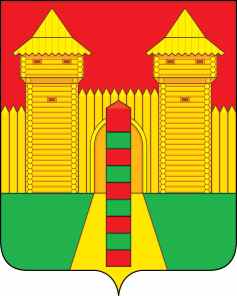 АДМИНИСТРАЦИЯ  МУНИЦИПАЛЬНОГО  ОБРАЗОВАНИЯ «ШУМЯЧСКИЙ   РАЙОН» СМОЛЕНСКОЙ  ОБЛАСТИПОСТАНОВЛЕНИЕот 12.04.2022г. № 207          п. ШумячиВ соответствии с Положением «О Почётной грамоте Администрации           муниципального образования «Шумячский район» Смоленской области»,     утвержденным постановлением Администрации муниципального образования «Шумячский район» Смоленской области от 08.07.2010 г. № 106 (в редакции           постановления Администрации муниципального образования «Шумячский район» Смоленской области от 28.02.2018 г. № 82), на основании ходатайства главного специалиста сектора по информационной политике Администрации муниципального образования «Шумячский район» Смоленской области                    Д.А. СтаровойтоваАдминистрация муниципального образования «Шумячский район»              Смоленской областиП О С Т А Н О В Л Я Е Т:Наградить Почётной грамотой Администрации муниципального                    образования «Шумячский район» Смоленской области Сныткина Олега                    Александровича, ведущего специалиста сектора по информационной политике Администрации муниципального образования «Шумячский район», за высокий профессионализм, добросовестную и активную трудовую деятельность, в связи с Днем местного самоуправления.Глава муниципального образования«Шумячский район» Смоленской области                                         А.Н. ВасильевО награждении Почётной грамотой  Администрации муниципального образования «Шумячский район» Смоленской области О.А. Сныткина